CENTRO UNIVERSITÁRIO SANTO AGOSTINHO – UNIFSA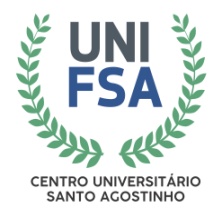 PRÓ - REITORIA DE ENSINODIRETORIA DE ENSINONÚCLEO DE APOIO PEDAGÓGICO – NUAPE    PROGRAMA DE EXTENSÃO
RELATÓRIO DE ATIVIDADE DE EXTENSÃOTÍTULOTERESINA(PI)20____Teresina(PI), _______ de ________________ de 20 ___COORDENADOR DE CURSO			 RESPONSÁVEL PELA PROPOSTAAPÊNDICE(Fotos, Card de divulgação, frequência...)1.IDENTIFICAÇÃO DA PROPOSTA1.IDENTIFICAÇÃO DA PROPOSTA1.IDENTIFICAÇÃO DA PROPOSTA1.IDENTIFICAÇÃO DA PROPOSTA1.IDENTIFICAÇÃO DA PROPOSTA1.IDENTIFICAÇÃO DA PROPOSTA1.1 Título1.1 Título1.2 Linha de Extensão1.2 Linha de ExtensãoVer linhas no GlossárioVer linhas no GlossárioVer linhas no GlossárioVer linhas no Glossário1.3 Área Temática(   ) Ciências Humanas e da Educação    (   ) Cultura  (   ) Ciências Humanas e da Educação    (   ) Cultura  (   ) Ciências Humanas e da Educação    (   ) Cultura  (   ) Ciências Humanas e da Educação    (   ) Cultura  (   ) Ciências Humanas e da Educação    (   ) Cultura  (   ) Comunicação         (   ) Direitos Humanos e Justiça              (   ) Saúde(   ) Comunicação         (   ) Direitos Humanos e Justiça              (   ) Saúde(   ) Comunicação         (   ) Direitos Humanos e Justiça              (   ) Saúde(   ) Comunicação         (   ) Direitos Humanos e Justiça              (   ) Saúde(   ) Comunicação         (   ) Direitos Humanos e Justiça              (   ) Saúde(   ) Comunicação         (   ) Direitos Humanos e Justiça              (   ) Saúde(   ) Meio Ambiente      (   ) Tecnologia e Produção                     (   ) Trabalho(   ) Meio Ambiente      (   ) Tecnologia e Produção                     (   ) Trabalho(   ) Meio Ambiente      (   ) Tecnologia e Produção                     (   ) Trabalho(   ) Meio Ambiente      (   ) Tecnologia e Produção                     (   ) Trabalho(   ) Meio Ambiente      (   ) Tecnologia e Produção                     (   ) Trabalho(   ) Meio Ambiente      (   ) Tecnologia e Produção                     (   ) Trabalho1.4 Professor(es) responsável(is)1.4 Professor(es) responsável(is)1.4 Professor(es) responsável(is)1.4 Professor(es) responsável(is)1.4 Professor(es) responsável(is)1.4 Professor(es) responsável(is)Professor(a):Professor(a):Professor(a):Professor(a):Professor(a):Professor(a):Titulação:                                                       Matrícula:Titulação:                                                       Matrícula:Titulação:                                                       Matrícula:Titulação:                                                       Matrícula:Titulação:                                                       Matrícula:Titulação:                                                       Matrícula:2. EXECUÇÃO2. EXECUÇÃO2. EXECUÇÃO2. EXECUÇÃO2. EXECUÇÃO2. EXECUÇÃO2.1 Período de execução: de ___/___ a ___/___/202.1 Período de execução: de ___/___ a ___/___/202.1 Período de execução: de ___/___ a ___/___/202.1 Período de execução: de ___/___ a ___/___/202.1 Período de execução: de ___/___ a ___/___/202.1 Período de execução: de ___/___ a ___/___/202.2 Local de execução2.2 Local de execução2.2 Local de execução2.3 Horário2.3 Horário2.3 Horário2.4 Carga horária total2.4 Carga horária total2.4 Carga horária total2.5 Público-alvo (Perfil da clientela alcançada pelo projeto)2.5 Público-alvo (Perfil da clientela alcançada pelo projeto)2.5 Público-alvo (Perfil da clientela alcançada pelo projeto)2.6 Curso(s) envolvido(s)2.6 Curso(s) envolvido(s)2.6 Curso(s) envolvido(s)2.7 Público Atingido (informação quantitativa)2.7 Público Atingido (informação quantitativa)2.7 Público Atingido (informação quantitativa)2.7 Público Atingido (informação quantitativa)2.7 Público Atingido (informação quantitativa)2.7 Público Atingido (informação quantitativa)Interno: Interno: Interno: Interno: Externo:Externo:2.7.1 TOTAL DE PARTICIPANTES2.7.1 TOTAL DE PARTICIPANTES2.7.1 TOTAL DE PARTICIPANTES2.7.1 TOTAL DE PARTICIPANTES2.8 INSTITUIÇÃO(ÕES) RESPONSÁVEL(IS) /  REPRESENTANTE(S) / CARGO / FUNÇÃO:2.8 INSTITUIÇÃO(ÕES) RESPONSÁVEL(IS) /  REPRESENTANTE(S) / CARGO / FUNÇÃO:2.8 INSTITUIÇÃO(ÕES) RESPONSÁVEL(IS) /  REPRESENTANTE(S) / CARGO / FUNÇÃO:2.8 INSTITUIÇÃO(ÕES) RESPONSÁVEL(IS) /  REPRESENTANTE(S) / CARGO / FUNÇÃO:2.8 INSTITUIÇÃO(ÕES) RESPONSÁVEL(IS) /  REPRESENTANTE(S) / CARGO / FUNÇÃO:2.8 INSTITUIÇÃO(ÕES) RESPONSÁVEL(IS) /  REPRESENTANTE(S) / CARGO / FUNÇÃO:2.9 PESSOAS ENVOLVIDAS NA EXECUÇÃO DO PROJETO: (informação quantitativa)2.9 PESSOAS ENVOLVIDAS NA EXECUÇÃO DO PROJETO: (informação quantitativa)2.9 PESSOAS ENVOLVIDAS NA EXECUÇÃO DO PROJETO: (informação quantitativa)2.9 PESSOAS ENVOLVIDAS NA EXECUÇÃO DO PROJETO: (informação quantitativa)2.9 PESSOAS ENVOLVIDAS NA EXECUÇÃO DO PROJETO: (informação quantitativa)2.9 PESSOAS ENVOLVIDAS NA EXECUÇÃO DO PROJETO: (informação quantitativa)Docentes:Docentes:Docentes:Docentes:Alunos graduação/bolsistas:Alunos graduação/bolsistas:Alunos graduação/bolsistas:Alunos graduação/bolsistas:Alunos graduação/não bolsistas:Alunos graduação/não bolsistas:Alunos graduação/não bolsistas:Alunos graduação/não bolsistas:Alunos pós-graduação:Alunos pós-graduação:Alunos pós-graduação:Alunos pós-graduação:Colaboradores técnico-administrativos:Colaboradores técnico-administrativos:Colaboradores técnico-administrativos:Colaboradores técnico-administrativos:Cursos:Cursos:Cursos:Cursos:Outras IES:Outras IES:Outras IES:Outras IES:Comunidade externa:Comunidade externa:Comunidade externa:Comunidade externa:Docentes:Docentes:Docentes:Docentes:3 OBJETIVOS 3 OBJETIVOS 3 OBJETIVOS 3 OBJETIVOS 3 OBJETIVOS 3 OBJETIVOS 3.1 OBJETIVOS PROPOSTOS3.1 OBJETIVOS PROPOSTOS3.1 OBJETIVOS PROPOSTOS3.1 OBJETIVOS PROPOSTOS3.1 OBJETIVOS PROPOSTOS3.1 OBJETIVOS PROPOSTOS3.2 OBJETIVOS ALCANÇADOS3.2 OBJETIVOS ALCANÇADOS3.2 OBJETIVOS ALCANÇADOS3.2 OBJETIVOS ALCANÇADOS3.2 OBJETIVOS ALCANÇADOS3.2 OBJETIVOS ALCANÇADOS4 ATIVIDADES DESENVOLVIDAS 4 ATIVIDADES DESENVOLVIDAS 4 ATIVIDADES DESENVOLVIDAS 4 ATIVIDADES DESENVOLVIDAS 4 ATIVIDADES DESENVOLVIDAS 4 ATIVIDADES DESENVOLVIDAS 4.1 Houve alteração na proposta? Em caso positivo, indicar. (relacionar o que foi planejado e não foi executado e por que)4.1 Houve alteração na proposta? Em caso positivo, indicar. (relacionar o que foi planejado e não foi executado e por que)4.1 Houve alteração na proposta? Em caso positivo, indicar. (relacionar o que foi planejado e não foi executado e por que)4.1 Houve alteração na proposta? Em caso positivo, indicar. (relacionar o que foi planejado e não foi executado e por que)4.2 Instituições efetivamente envolvidas/Tipo de participação4.2 Instituições efetivamente envolvidas/Tipo de participação4.2 Instituições efetivamente envolvidas/Tipo de participação4.2 Instituições efetivamente envolvidas/Tipo de participação5 AVALIAÇÃO5 AVALIAÇÃO5 AVALIAÇÃO5 AVALIAÇÃO5 AVALIAÇÃO5 AVALIAÇÃO5.1 Contribuição para o redimensionamento curricular da instituição5.1 Contribuição para o redimensionamento curricular da instituição5.1 Contribuição para o redimensionamento curricular da instituição5.1 Contribuição para o redimensionamento curricular da instituição5.1 Contribuição para o redimensionamento curricular da instituição5.1 Contribuição para o redimensionamento curricular da instituição5.2 Atendimento de demandas sociais5.2 Atendimento de demandas sociais5.2 Atendimento de demandas sociais5.2 Atendimento de demandas sociais5.2 Atendimento de demandas sociais5.2 Atendimento de demandas sociais5.3 Articulação com o ensino e a pesquisa5.3 Articulação com o ensino e a pesquisa5.3 Articulação com o ensino e a pesquisa5.3 Articulação com o ensino e a pesquisa5.3 Articulação com o ensino e a pesquisa5.3 Articulação com o ensino e a pesquisa5.4 Relevância acadêmica e social5.4 Relevância acadêmica e social5.4 Relevância acadêmica e social5.4 Relevância acadêmica e social5.4 Relevância acadêmica e social5.4 Relevância acadêmica e social5.5 Avaliação qualitativa quanto a:5.5 Avaliação qualitativa quanto a:5.5 Avaliação qualitativa quanto a:5.5 Avaliação qualitativa quanto a:5.5 Avaliação qualitativa quanto a:5.5 Avaliação qualitativa quanto a:5.5.1 Resultado final obtido:5.5.1 Resultado final obtido:5.5.1 Resultado final obtido:5.5.1 Resultado final obtido:5.5.1 Resultado final obtido:5.5.1 Resultado final obtido:5.5.2 Dificuldades encontradas:5.5.2 Dificuldades encontradas:5.5.2 Dificuldades encontradas:5.5.2 Dificuldades encontradas:5.5.2 Dificuldades encontradas:5.5.2 Dificuldades encontradas:Recursos MateriaisRecursos MateriaisRecursos MateriaisRecursos MateriaisRecursos HumanosRecursos HumanosRecursos HumanosRecursos HumanosOutras consideraçõesOutras consideraçõesOutras consideraçõesOutras considerações5.6 Indique fatores que podem ter interferido no desenvolvimento da atividade:5.6 Indique fatores que podem ter interferido no desenvolvimento da atividade:5.6 Indique fatores que podem ter interferido no desenvolvimento da atividade:5.6 Indique fatores que podem ter interferido no desenvolvimento da atividade:5.6 Indique fatores que podem ter interferido no desenvolvimento da atividade:5.6 Indique fatores que podem ter interferido no desenvolvimento da atividade:5.7 Houve parceria com setores da sociedade?5.7 Houve parceria com setores da sociedade?5.7 Houve parceria com setores da sociedade?5.7 Houve parceria com setores da sociedade?5.7 Houve parceria com setores da sociedade?5.7 Houve parceria com setores da sociedade?5.7.1 (   ) Não.5.7.1 (   ) Não.5.7.1 (   ) Não.5.7.1 (   ) Não.5.7.2 (   ) Sim. Quais?5.7.2 (   ) Sim. Quais?5.8 Houve recursos externos? (acordo e/ou convênio)5.8 Houve recursos externos? (acordo e/ou convênio)5.8 Houve recursos externos? (acordo e/ou convênio)5.8 Houve recursos externos? (acordo e/ou convênio)5.8 Houve recursos externos? (acordo e/ou convênio)5.8 Houve recursos externos? (acordo e/ou convênio)5.8.1 (   )  Não.5.8.1 (   )  Não.5.8.1 (   )  Não.5.8.1 (   )  Não.5.8.2 (   ) Sim. Quais?5.8.2 (   ) Sim. Quais?5.9 Houve publicação do relatório? (como trabalho científico)5.9 Houve publicação do relatório? (como trabalho científico)5.9 Houve publicação do relatório? (como trabalho científico)5.9 Houve publicação do relatório? (como trabalho científico)6 CERTIFICADOS / CERTIDÕES (Listar aptos a receberem certificado)6 CERTIFICADOS / CERTIDÕES (Listar aptos a receberem certificado)6 CERTIFICADOS / CERTIDÕES (Listar aptos a receberem certificado)6 CERTIFICADOS / CERTIDÕES (Listar aptos a receberem certificado)6 CERTIFICADOS / CERTIDÕES (Listar aptos a receberem certificado)6 CERTIFICADOS / CERTIDÕES (Listar aptos a receberem certificado)6.1 Participantes6.1 Participantes6.1 Participantes6.1 Participantes6.1 Participantes6.1 Participantes6.2 Condutor(es)/Ministrante(s)6.2 Condutor(es)/Ministrante(s)6.2 Condutor(es)/Ministrante(s)6.2 Condutor(es)/Ministrante(s)6.2 Condutor(es)/Ministrante(s)6.2 Condutor(es)/Ministrante(s)6.3 Organizador(es)6.3 Organizador(es)6.3 Organizador(es)6.3 Organizador(es)6.3 Organizador(es)6.3 Organizador(es)7 ORÇAMENTO7 ORÇAMENTO7 ORÇAMENTO7 ORÇAMENTO7 ORÇAMENTO7 ORÇAMENTO7.1 Descrição Detalhada da(s) receita(s)7.1 Descrição Detalhada da(s) receita(s)7.1 Descrição Detalhada da(s) receita(s)7.1 Descrição Detalhada da(s) receita(s)7.1 Descrição Detalhada da(s) receita(s)7.1 Descrição Detalhada da(s) receita(s)ITEMITEMITEMITEMVALOR UNITÁRIOVALOR TOTAL7.2 Descrição Detalhada da(s) despesa(s)7.2 Descrição Detalhada da(s) despesa(s)7.2 Descrição Detalhada da(s) despesa(s)7.2 Descrição Detalhada da(s) despesa(s)7.2 Descrição Detalhada da(s) despesa(s)7.2 Descrição Detalhada da(s) despesa(s)ITEMITEMITEMITEMVALOR UNITÁRIOVALOR TOTALTOTAL DESPESASTOTAL DESPESASTOTAL DESPESASTOTAL DESPESASR$R$TOTAL RECEITASTOTAL RECEITASTOTAL RECEITASTOTAL RECEITASR$R$SALDO OPERACIONALSALDO OPERACIONALSALDO OPERACIONALSALDO OPERACIONALR$R$